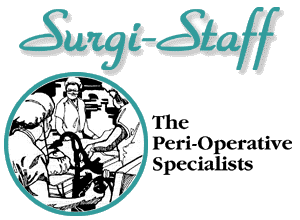 									Proficiency Skills ChecklistPACU / Recovery- RNNAME:                                                                         	DATE:                                    						Directions: Check the column		S = Strong skill: at least one (1) year of work can perform without assistancethat best describes your skill level   	A = Adequate skill: at least six (6) months work may require some assistancein each area.		   	 L=  Limited skill: less than six (6) months work will require assistance				 N=  No skillFax  to: 1-305-266-3242General Skills   S     A     L    N   S     A     L    N   S     A     L    N   S     A     L    NAdvanced directivesAwareness of HCAHPSPatient/family teachingLift/transfer devicesSpecialty bedsRestrictive devices (restraints)End of life care/palliative careWound assessment & careAutomated Medication Dispensing System, Pyxis, Omnicell, or otherBar coding for medication administrationDiabetic care & educationBlood Glucose Monitoring (BGM)Insulin administrationNational Patient Safety GoalsAccurate patient identificationEffective communicationInterpretation & communication of lab valuesMedication administrationLabeling (medications & specimens)Medication reconciliationAnticoagulation therapyPain assessment & managementMonitoring conscious sedationInfection controlUniversal precautionsIsolationMinimize risk for fallsPrevention of pressure ulcersUniversal protocol (site/side verification)NormothermiaBeta blocker (preop)Anesthesia: General Knowledge   S     A     L    N   S     A     L    N   S     A     L    N   S     A     L    NModerate sedation/protocols & proceduresLocal anestheticsRegional blocks (intrathecal/epidural/spinal)General anesthesia (IV anesthetic agents/inhalation anesthesia agents)Administer & monitor paralytic agentsAdminister & monitor reversal agentsAssessment of dermatomesNeuromuscular blocking agents (depolarizing, non-depolarizing, reversal agents)Benzodiazepines/reversalOpioids/reversalPulmonaryPulmonary   S     A     L    N   S     A     L    N   S     A     L    N   S     A     L    NAssessment of breath sounds/rate/effortAssessment of breath sounds/rate/effortAirway Management, Care & MaintenanceAirway Management, Care & MaintenanceAirway Management, Care & MaintenanceAirway Management, Care & MaintenanceAirway Management, Care & MaintenanceAirway Management, Care & MaintenanceAirway Management, Care & MaintenanceAirway Management, Care & MaintenanceHead positioning to ensure airway patencyHead positioning to ensure airway patencyOral/NT airwayOral/NT airwayLaryngeal Mask Airway (LMA)Laryngeal Mask Airway (LMA)Endotracheal tubeEndotracheal tubeTracheostomyTracheostomyUse of ambu bagUse of ambu bagO2 therapy (NC/mask)O2 therapy (NC/mask)Use of CO2 monitoring devicesUse of CO2 monitoring devicesSVO2 monitoringSVO2 monitoringOral/NT suctioningOral/NT suctioningAssisting with intubationAssisting with intubationAssisting with extubationAssisting with extubationMeasuring tidal volumeMeasuring tidal volumeArterial blood gas interpretation/analysisArterial blood gas interpretation/analysisObtaining ABG blood sample (art line, arterial puncture)Obtaining ABG blood sample (art line, arterial puncture)Pulse oximetryPulse oximetryMechanical ventilationMechanical ventilationPleural chest tubesPleural chest tubesPostoperative Care (Respiratory)Postoperative Care (Respiratory)Postoperative Care (Respiratory)Postoperative Care (Respiratory)Postoperative Care (Respiratory)Postoperative Care (Respiratory)Postoperative Care (Respiratory)Postoperative Care (Respiratory)TracheostomyTracheostomyLaryngeal procedures/laryngectomyLaryngeal procedures/laryngectomyLung transplantLung transplantVideo-assisted thoracoscopic surgery (VATS)Video-assisted thoracoscopic surgery (VATS)Radical neck dissectionRadical neck dissectionPenetrating/open chest traumaPenetrating/open chest traumaPulmonary - cont.Sinus surgeryAdenotonsillectomy  (T&A)Thoracotomy/lobectomy/pneumonectomyCardiovascular   S     A     L    N   S     A     L    N   S     A     L    N   S     A     L    NCardiovascular assessmentInterpretation of arrhythmiasPerforming 12 lead EKG'sCare of patient with VAD (ventricular assist device)Set Up & Interpretation of:Set Up & Interpretation of:Set Up & Interpretation of:Set Up & Interpretation of:Set Up & Interpretation of:Set Up & Interpretation of:Set Up & Interpretation of:Hemodynamic monitoring (CVC/aline/PA catheter)External/temporary  pacemakerCardiac arrest/CPRCardioversion/defibrillationPostoperative Care (Cardiovascular)Postoperative Care (Cardiovascular)Postoperative Care (Cardiovascular)Postoperative Care (Cardiovascular)Postoperative Care (Cardiovascular)Postoperative Care (Cardiovascular)Postoperative Care (Cardiovascular)Permanent pacemaker/AICD insertionVascular bypass/graftingEmbolectomy/thrombectomyAbdominal aortic aneurysm (AAA) repairThoracic aortic aneurysm repairEndoluminal stentingVena cava filterPostoperative myocardial infarctionNeurology   S     A     L    N   S     A     L    N   S     A     L    N   S     A     L    NBaseline neurological assessmentGlasgow coma scaleCranial nerve assessmentSeizure precautionsCervical spine precautionsPostoperative Care (Neuro Surgery)Postoperative Care (Neuro Surgery)Postoperative Care (Neuro Surgery)Postoperative Care (Neuro Surgery)Postoperative Care (Neuro Surgery)Postoperative Care (Neuro Surgery)Postoperative Care (Neuro Surgery)CraniotomyBurr holesAneurysm clipping/coilingEvacuation of hematoma (subdural, epidural)Carotid endarterectomyIntracranial tumor excisionSpinal tumor excisionNeurology - cont.   S     A     L    N   S     A     L    N   S     A     L    N   S     A     L    NLaminectomySpinal fusionVentricular peritoneal shuntTether CordsSet Up & Care of Intracranial/Cerebral Perfusion Pressure Monitoring (ICP/CPP) via:Set Up & Care of Intracranial/Cerebral Perfusion Pressure Monitoring (ICP/CPP) via:Set Up & Care of Intracranial/Cerebral Perfusion Pressure Monitoring (ICP/CPP) via:Set Up & Care of Intracranial/Cerebral Perfusion Pressure Monitoring (ICP/CPP) via:Set Up & Care of Intracranial/Cerebral Perfusion Pressure Monitoring (ICP/CPP) via:Set Up & Care of Intracranial/Cerebral Perfusion Pressure Monitoring (ICP/CPP) via:Set Up & Care of Intracranial/Cerebral Perfusion Pressure Monitoring (ICP/CPP) via:VentriculostomySubarachnoid screw/boltGastrointestinal	   S     A     L    NGastrointestinal	   S     A     L    NGastrointestinal	   S     A     L    NGastrointestinal	   S     A     L    NGastrointestinal	   S     A     L    NGastrointestinal	   S     A     L    NGastrointestinal	   S     A     L    NCare of Patient with:Care of Patient with:Care of Patient with:Care of Patient with:Care of Patient with:Care of Patient with:Care of Patient with:Gastric tubes (NG/G)Jejunostomy tubeAssessment & management of wound drains (self-suction/irrigation/drainage)Endoscopic proceduresPostoperative Care (GI)Postoperative Care (GI)Postoperative Care (GI)Postoperative Care (GI)Postoperative Care (GI)Postoperative Care (GI)Postoperative Care (GI)LaparoscopicExploratory laparotomyNissen fundoplicationEsophageal proceduresAbdominal traumaGastroplasty/bypass (bariatric surgery)Gastrectomy (partial/complete)Whipple procedurePyloroplastyVagotomyAppendectomyBowel/colon resectionColostomy/ileostomyHernia repairEndocrine   S     A     L    N   S     A     L    N   S     A     L    N   S     A     L    NTransphenoidal hypophysectomyAdrenalectomyThyroidectomyParathyroidectomyIntravenous ManagementIntravenous Management   S     A     L    N   S     A     L    N   S     A     L    N   S     A     L    NStarting peripheral IV'sStarting peripheral IV'sCare of patient with peripherally-inserted central catheter (PICC) Groshong/HickmanCare of patient with peripherally-inserted central catheter (PICC) Groshong/HickmanAdministration of blood/blood productsAdministration of blood/blood productsAutotransfusion of blood/blood productsAutotransfusion of blood/blood productsAdministration of volume expanders (albumin, dextran, etc)Administration of volume expanders (albumin, dextran, etc)MiscellaneousMiscellaneousMiscellaneous   S     A     L    N   S     A     L    N   S     A     L    N   S     A     L    N   S     A     L    N   S     A     L    N   S     A     L    N   S     A     L    NAldrete scoring Aldrete scoring Aldrete scoring Experience with level 1 trauma patientsExperience with level 1 trauma patientsExperience with level 1 trauma patientsManagement of patient with malignant hyperthermiaManagement of patient with malignant hyperthermiaManagement of patient with malignant hyperthermiaAnaphylaxisAnaphylaxisAnaphylaxisCare of patients with latex allergiesCare of patients with latex allergiesCare of patients with latex allergiesPhlebotomy: peripheralPhlebotomy: peripheralPhlebotomy: peripheralDrawing blood from invasive linesDrawing blood from invasive linesDrawing blood from invasive linesPharmacology - Use & Administration of:Pharmacology - Use & Administration of:Pharmacology - Use & Administration of:Pharmacology - Use & Administration of:Pharmacology - Use & Administration of:Pharmacology - Use & Administration of:Pharmacology - Use & Administration of:Pharmacology - Use & Administration of:Pharmacology - Use & Administration of:Pharmacology - Use & Administration of:Pharmacology - Use & Administration of:Pharmacology - Use & Administration of:Pharmacology - Use & Administration of:Pharmacology - Use & Administration of:H2 receptor antagonists: (Zantac, Pepcid, Carafate)H2 receptor antagonists: (Zantac, Pepcid, Carafate)H2 receptor antagonists: (Zantac, Pepcid, Carafate)Antiemetics (Zofran, Phenergan, Reglan)Antiemetics (Zofran, Phenergan, Reglan)Antiemetics (Zofran, Phenergan, Reglan)Steroids: (decadron, Solu-Medrol)Steroids: (decadron, Solu-Medrol)Steroids: (decadron, Solu-Medrol)Emergency meds (ACLS protocols)Emergency meds (ACLS protocols)Emergency meds (ACLS protocols)Anticonvulsants: (Dilantin, phenobarbital)Anticonvulsants: (Dilantin, phenobarbital)Anticonvulsants: (Dilantin, phenobarbital)Inotropes/vasoactive dripsInotropes/vasoactive dripsInotropes/vasoactive dripsCalcium channel blockers: (Cardizem)Calcium channel blockers: (Cardizem)Calcium channel blockers: (Cardizem)Antihypertensives:   (nipride)Antihypertensives:   (nipride)Antihypertensives:   (nipride)Antiarrhythimics: (amiodarone, lidocaine, procan)Antiarrhythimics: (amiodarone, lidocaine, procan)Antiarrhythimics: (amiodarone, lidocaine, procan)Diuretics: (Lasix, edecrin sodium, Bumex)Diuretics: (Lasix, edecrin sodium, Bumex)Diuretics: (Lasix, edecrin sodium, Bumex)FibrinolyticsFibrinolyticsFibrinolyticsGlycoprotein IIb/IIIa receptor inhibitors: (Integrilin, Aggrastat)Glycoprotein IIb/IIIa receptor inhibitors: (Integrilin, Aggrastat)Glycoprotein IIb/IIIa receptor inhibitors: (Integrilin, Aggrastat)Nebulizer treatments: (Ventolin, Atrovent, racemic, ephinephrine)Nebulizer treatments: (Ventolin, Atrovent, racemic, ephinephrine)Nebulizer treatments: (Ventolin, Atrovent, racemic, ephinephrine)Other ProceduresOther ProceduresOther ProceduresOther ProceduresOther ProceduresOther ProceduresOther ProceduresOther ProceduresOther ProceduresOther ProceduresOther ProceduresOther ProceduresOther ProceduresOther ProceduresPost orthopedic/musculoskeletal proceduresPost orthopedic/musculoskeletal proceduresPost orthopedic/musculoskeletal proceduresPost ENT proceduresPost ENT proceduresPost ENT proceduresPost  breast procedures (mastectomy/lumpectomy)Post  breast procedures (mastectomy/lumpectomy)Post  breast procedures (mastectomy/lumpectomy)Post GYN proceduresPost GYN proceduresPost GYN proceduresPost prostate proceduresPost prostate proceduresPost prostate proceduresPost wound care (I&D/debridement)Post wound care (I&D/debridement)Post wound care (I&D/debridement)Age Specific Competencies   S     A     L    N   S     A     L    N   S     A     L    N   S     A     L    N   S     A     L    N   S     A     L    N   S     A     L    N   S     A     L    NNewborn/neonate (birth-30 days)Infant (31 days-1 year)Toddler (2-3 years)Preschool (ages 4-5 years)School age (ages 6-12 years)Adolescents (ages 13-21 years)Young adult (ages 22-39 years)Adults (ages 40-64 years)Older adult (ages 65-79 years)Elderly (ages 80+ years)